Messwasser-RückführanlageBaureihe Typ MRA 6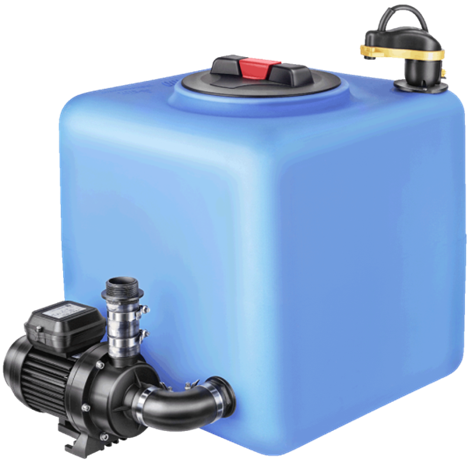 Ausführung- Behälter aus Polyethylen mit einem Inhalt von 100 Litern- Deckel mit integrierter Entlüftung- einschließlich Pumpe, Niveauschalter und Rückschlagkappe- Anschlussfertig mit 3 m Kabel und Stecker- weitere Ausführungen auf AnfrageAbmessung (B x H x T)650 mm x 630 mm x 500 mm________________________________________________________________FabrikatHersteller					SPECKBaureihe					Typ MRA 6BetriebsverhältnisseFörderstrom					max. 8 m³/hFörderhöhe					max. 8,5 mDrehzahl					2.800 min-1Motorleistung					0,20 kWSpannung					230 VFrequenz					50 HzAnschlüsseZulauf						bauseits	Druckanschluss				G 1 ½ HerstellerAdresse	SPECK Pumpen Verkaufsgesellschaft GmbHHauptstraße 3, 91233 Neunkirchen am SandKontakt	Tel.: +49 9123 949-0Fax: +49 9123 949-260E-Mail: info@badu.de 